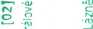 Dohoda č. 38/228/2015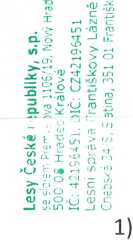 o výši úhrady za přenechání práva
na využití pozemků k výkonu práva myslivostiČeská republika - Státní pozemkový úřadsídlo: Husinecká 1024/lla, 130 00 Praha 3 - Žižkovzastoupený: Ing. Šárkou Václavíkovou, ředitelkou Krajského pozemkového úřadu proKarlovarský krajadresa: Chebská 4/73, 360 06 Karlovy Vary - TašoviceIČO: 01312774DIČ: CZ01312774Bankovní spojení: Česká národní bankačíslo účtu: (dále jen „SPÚ")Lesy České republiky, s.p.Sídlo: Přemyslova 1106/19, Nový Hradec Králové, 500 08 Hradec Králové,IČO : 42196451,DIČ: CZ 42196451,zapsán v obchodním rejstříku, vedeného KS v Hradci Králové, oddíl A XII, vložka č. 540, zastoupený: Ing. Danielem Szórádem, Ph.D., generálním ředitelem, zastoupeným na základě Podpisového řádu č. 2/2014 panem	právcemLesní správy Františkovy Lázně, ood adrpcnii	esní správaFrantiškovy LázněBankovní spojení: číslo účtu:(dále jen „LČR")(SPÚ a LČR dále společně také jako „strany Dohody'')uzavřely níže uvedeného dne, měsíce a roku tuto:Dohodu o výši úhrady za přenechání práva na využití pozemků k výkonu práva
myslivosti (dále jen „Dohoda"):Úvodní ustanoveníSPÚ ke dni podpisu této dohody je příslušný dle zákona č. 503/2012 Sb., o Státním pozemkovém úřadu a o změně některých souvisejících zákonů, ve znění pozdějších předpisů, hospodařit s pozemky viz příloha č. 1 vedených u Katastrálního úřadu pro Karlovarský kraj, Katastrálního pracoviště Cheb, na listu vlastnictví č. 10002.V souladu se zákonem č. 449/2001 Sb., o myslivosti, ve znění pozdějších předpisů, došlo k přičlenění těchto honebních pozemků za účelem vytvoření honitby „Brtná . Příloha č. 1 je nedílnou součástí této dohody.Předmět dohody a výše úhradyDle ustanovení § 30 odst. 2) zákona č.449/2001 Sb. o myslivosti, ve znění pozdějších předpisů se strany Dohody dohodly na roční výši náhrady takto:2. Náhrada za část roku bude vypočtena poměrně.Způsob úhrady, smluvní pokutaLČR je povinen platit SPÚ roční náhradu v čl. II. odst. 1 této dohody.Výše úhrady bude přímo úměrná skutečné roční době nájmu za příslušnou homtbu a bude splatná vždy jednorázově ročně pozadu k 31.12. příslušného roku.Úplata bude hrazena převodem na účet SPÚ vedený u České národní banky, číslo účtu, placením se rozumí připsání placené částky na účet SPÚ.-placení náhrady, je povinen podle ustanovené § 1970 zákonač. 89/2012 Sb., občanský zákoník, zaplatit úrok z prodlení, a to na účet SPÚ vedený u České národní banky, číslo účtuDoba plněníDohoda se uzavírá od 1.1.2016 na dobu neurčitou.Dohoda zaniká:dnem zániku honitby ve smyslu § 31 zákona o myslivostizánikem držitele honitby	,na základě dohody mezi účastníky (zpravidla hraniční pozemky) a po schváleni orgánem státní správy myslivostirozhodnutím orgánu státní správy myslivostiprohlášením pozemků za nehonebnírozhodnutím o vyrovnání hranicpřevodem všech honebních pozemků do vlastnictví třetím osobámvýpovědí bez uvedení důvodu, kdy výpovědní doba činí 1 měsíc a začíná běžet od prvního dne měsíce následujícího po obdržení výpovědi druhou stranou dohody.Ostatní ujednáníObě strany dohody prohlašují, že každoročně k 31.12. běžného roku vyhodnotí plnění dle této dohody a dohodnou se na její případné aktualizaci.SPÚ může v písemné formě navrhnout zvýšení náhrady. V případě, že nedojde k dohodě o aktualizované výši náhrady do dvou měsíců od dojití návrhu, ustanovení čl. II. se ruší a dle § 30 odst. 2 zákona č. 449/2001 Sb., o myslivosti, ve znění pozdějších předpisů, o výši náhrady rozhodne orgán státní správy myslivosti.Veškeré písemnosti v souvislosti s touto Dohodou se doručují osobně nebo poštou doporučeně na adresy uvedené v záhlaví nebo elektronickou poštou na adresu (e-mail), je-li uvedena v této Dohodě.O případných změnách údajů uvedených v této Dohodě jsou obě strany Dohody povinny se navzájem informovat.Písemnost se považuje za doručenou i v případě, že si ji jedna ze strany Dohody doručovací poštou v předepsané lhůtě nevyzvedla, nebo v případě, že si poštou či osobně doručovanou zásilku odmítla převzít, či v případě, že zásilka byla poštou vrácena proto, že se jedna ze stran Dohody na adrese, uvedené v této Dohodě nezdržuje. Za den doručení takové zásilky se považuje den, kdy byla jedna ze strany Dohody vyrozuměna o tom, že si druhá strana Dohody zásilku nepřevzala, nebo si ji nevyzvedla, nebo se jí nepodařilo doručit proto, že se na adrese určené k doručování písemností podle této Dohody nezdržuje.LČR se současně ve smyslu ustanovení §30 odst. 2) věty první, zákona o myslivosti, zavazují uhradit SPÚ, v rámci vyrovnání za bezesmluvní užívání pozemků za uplynulé období od 1.4.2013 do 31.12.2015, částku ve výši 6 968,-Kč (slovy: šest tisíc devět set šedesát osm korun českých), a to bezhotovostním převodem na účet SPÚ vedený u České národní banky číslo účtu:	> svou povinnost jsou LČR povinnysplnit nejpozději do 31.12	považuje za splněnou okamžikempřipsání placené částky na ulci jru.Obě strany dohody tímto společně prohlašují, že dnem účinnosti této Dohody se veškerá jejich práva a povinnosti vztahující se k pozemkům uvedených v příloze č. 1, resp. vztahující se k užívání pozemků LČR k výkonu práva myslivosti za uplynulá období, nahrazují právy a povinnostmi uvedenými v čl. V. této Dohody. Dnem účinnosti této Dohody tak zanikají veškerá případná práva a povinnosti spojená s užíváním pozemků LČR k výkonu práva myslivosti za uplynulá období.VI. Závěrečná ustanoveníTato Dohoda nabývá platnosti a účinnosti dnem jejího podpisu oběma stranami dohody.Skutečnosti touto Dohodou neupravené se řídí právním řádem ČR.Veškeré změny či doplnění této Dohody mohou být činěny pouze písemně.Obě strany dohody prohlašují, že jim není známa žádná skutečnost bránící uzavření této Dohody, s jejím obsahem souhlasí a na znamení toho, že ji uzavírají srozumitelně, určitě a vážně, nikoli v tísni ani za nápadně nevýhodných podmínek připojují své podpisy.Tato Dohoda je vyhotovena ve dvou stejnopisech s platností originálu; každá strana Dohody obdrží jeden stejnopis.,. . ,	14 -12- 2015V	dne -L -19-..2QI5 Ve Františkových Lázních dne	SIng. Šárka VáclavíkováŘeditelka Krajského pozemkovéhoúřadu pro Karlovarský krajKrajský pozemkový úřad pro Karlovarský kraiChebská 48/73360 06 Karlovy Vary	0VÝPIS Z KATASTRU;NEMW	- KatastrNVFInformace o parcelách
na katastrálním území: PaličČíselný kód: 684473Počet parcelVýměra celkem[rrř]Obec: Okres:Par. cis710 831/2 903/2 912/1923/210851089110111021103110411051106110711081109111011111112111611171161116211641165Vlastník:Strana 1 z 1VÝPIS Z KATASTJWdNEMOVŽT$ŠTÍ - KatastrNVFStátní pozemkový úřad, Cast obce:Žižkov Husinecká 1024/11a-Praha, 13000Podíl: 1/1Číše ČíšePočet parcel	9Výměra celkem[nÝ]	50448VÝPIS Z KATASTRUdNEMOVITÓS^ - KatastrNVF12 10.2015 11:25:26Informace o parceláchna katastrálním území: Brtná u Dolního ŽandovaČíselný kód: 630381Obec:	Dolní ŽandovOkres:	ChebPar.cis Díl CP-E Skupina	Výměra [rnf Druh Využití LV Původníkú437/1	0	2	504 14	26	10002Vlastník. 10002 Státní pozemkový úřad, Cast obce:Žižkov Husinecká 1024/11a-Praha, 13000Podíl: 1/1Česká republikaPodíl: 1/1Číselný kód: 554502Číselný kód: 3402Počet parcelVýměra celkem[ný]1504LESV"4KDodatek č. 1
k dohodě č. 38/228/2015
o výši úhrady za přenechání práva
na využití pozemků k výkonu práva myslivostiČeská republika - Státní pozemkový úřadsídlo: Husinecká 1024/lla, 130 00 Praha 3 - Žižkovzastoupený: Ing. Šárkou Václavíkovou, ředitelkou Krajského pozemkového úřadu pro Karlovarský krajadresa: Chebská 4/73, 360 06 Karlovy Vary - TašoviceIČO: 01312774DIČ: CZ01312774Bankovní spojení: Česká národní banka číslo účtu:(dále jen „SPÚ")Lesy České republiky, s.p.Sídlo: Přemyslova 1106/19, Nový Hradec Králové, 500 08 Hradec Králové,IČO : 42196451,DIČ: CZ 42196451,zapsán v obchodním rejstříku, vedeného KS v Hradci Králové, oddíl A XII, vložka č. 540, zastou	, lesním správcem Lesní správy Františkovy Lázně,na zákl	7, uděleného Ing. Danielem Szórádem, Ph. D.,generálním reuueicm pero™—Bankovní cnnipní- knmprřní banka as,, pobočka Cheb číslo účtu:(dále jen „LČR")(SPÚ a LČR dále společně také jako „strany dohody")uzavírají tentododatek č. 1 k dohodě č. 38/228/2015
o výši úhrady za přenechání práva na využití pozemků k výkonu práva myslivosti
(dále „dodatek č. 1")Úvodní ustanoveníStrany dohody uzavřely dne 14.12.2015 dohodu o výši úhrady za přenechání práva na využití pozemků k výkonu práva myslivosti č. 38/228/2015 (dále jen „dohoda"). Předmětem této dohody bylo stanovení roční náhrady za přenechání práva na využití pozemků k výkonu práva myslivosti s právem hospodaření SPÚ přičleněných do honitby Brtná ve výši 2534,- Kč (slovy: dva tisíce pět set třicet čtyři korun českých).Předmět dodatku a výše úhradyDodatek č. 1 se uzavírá z důvodu aktualizace vlastnických vztahů a snížení výměry užívaných honebních pozemků, jelikož SPÚ pozbyl právo hospodařit na níže uvedených pozemcích (pozn. tyto pozemky se vypouštějí z přílohy č. 1 dohody):Celkové snížení výměry přičleněných pozemků SPU o:S ohledem na skutečnosti uvedené v čl. II bodu 1. činí celková výměra honebních pozemků s příslušností hospodařit SPÚ přičleněných do honitby Brtná 9,2735 ha, výše roční náhrady tedy činí 278,- Kč (slovy: dvě stě sedmdesát osm korun českých). V tomto směru se tedy původní dohoda mění a nahrazuje se úpravou uvedenou v tomto odst.Dodatkem č. 1 se dále mění termín splatnosti roční náhrady. Tato bude splatná jednorázově ročně pozadu k 31.3. běžného roku.Náhrada za období od 1.1.2016 do 31.3.2017 činí 937,- Kč (slovy: devět set třicet sedm korun českých) a bude uhrazena k 31.3.2017 na účet SPÚ uvedený v záhlaví tohoto dodatku. Výpočet výše náhrady je uveden v příloze tohoto dodatku.III. Závěrečná ujednáníTento dodatek č. 1 je nedílnou součástí dohody a nabývá platnosti a účinnosti dnem podpisu oběma smluvními stranami.Tento dodatek č. 1 je vyhotoven ve dvou stejnopisech s platností originálu. Jeden stejnopis přebírá SPÚ a jeden stejnopis přebírá LČR.Ostatní ujednání dohody zůstávají nadále v platnosti.Smluvní strany prohlašují, že si tento dodatek řádně přečetly a s jeho obsahem souhlasí, což stvrzují svými vlastnoručními podpisy.Ve Františkových Lázních dne ../„Z...	[ocv (’’p'škA rnntihlikv <t.n.[02]Státní pozemkový úřadIng. Šárka VáclavíkováŘeditelka Krajského pozemkového úřadu pro Karlovarský krajLesní správceLesní správa Františkovy Lázně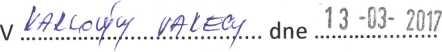 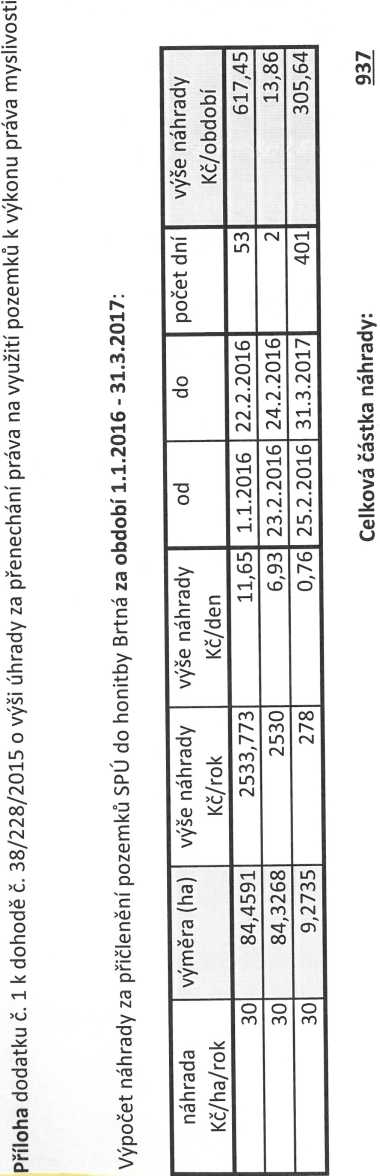 Dodatek č. 2
k dohodě č. 38/228/2015
o výši úhrady za přenechání práva
na využití pozemků k výkonu práva myslivostiČeská republika - Státní pozemkový úřadsídlo: Husinecká 1024/lla, 130 00 Praha 3 - Žižkovzastoupený: Ing. Šárkou Václavíkovou, ředitelkou Krajského pozemkového úřadu pro Karlovarský krajadresa: Chebská 4/73, 360 06 Karlovy Vary - TašoviceIČO: 01312774DIČ:CZ01312774Bankovní spojení: Česká národní banka číslo účtu: :(dále jen „SPÚ")Lesy České republiky, s.p.Sídlo: Přemyslova 1106/19, Nový Hradec Králové, 500 08 Hradec Králové,IČO: 42196451,DIČ: CZ 42196451,zapsán v obchodním rejstříku, vedeného KS v Hradci Králové, oddíl A XII, vložka č. 540, zastoupem	iím správcem Lesní správy Františkovy Lázně,na základě	lěleného generálním ředitelem podniku.Bankovní s	pobočka Chebčíslo účtu: (dále jen „LČR")(SPÚ a LČR dále společně také jako „strany dohody")uzavírají tentododatek č. 2 k dohodě č. 38/228/2015
o výši úhrady za přenechání práva na využití pozemků k výkonu práva myslivosti
(dále „dodatek č. 2")Úvodní ustanoveníStrany dohody uzavřely dne 14.12.2015 dohodu o výši úhrady za přenechání práva na využití pozemků k výkonu práva myslivosti č. 38/228/2015 (dále jen „dohoda"). Předmětem této dohody bylo stanovení roční náhrady za přenechání práva na využití pozemků k výkonu práva myslivosti s právem hospodaření SPÚ přičleněných do honitby Brtná.Předmět dodatku a výše úhradyDodatek č. 2 se uzavírá z důvodu aktualizace vlastnických vztahů, kdy se v důsledku revize katastru změnila výměra pozemku takto:Zvýšení výměry přičleněných pozemků SPÚ o 13 m2.S ohledem na skutečnosti uvedené včl. II bodu 1. činí celková výměra honebních pozemků s příslušností hospodařit SPÚ přičleněných do honitby Brtná 9,2748 ha, výše roční náhrady tedy činí 278,- Kč (slovy: dvě stě sedmdesát osm korun českých). V tomto směru se tedy původní dohoda mění a nahrazuje se úpravou uvedenou v tomto odstavci.Náhrada za období od 1.4.2020 do 31.3.2021 činí 278,- Kč (slovy: dvě stě sedmdesát osm korun českých) a bude uhrazena k 31.3.2021 na účet SPÚ uvedený v záhlaví tohoto dodatku. Výpočet výše náhrady je uveden v příloze tohoto dodatku.Závěrečná ujednáníTento dodatek č. 2 je nedílnou součástí dohody a nabývá platnosti a účinnosti dnem podpisu oběma smluvními stranami. V případě nutnosti zveřejnění dle zákona č. 340/2015 Sb., o zvláštních podmínkách účinnosti některých smluv, nabývá tento dodatek účinnosti nejdříve dnem uveřejnění v registru smluv.Tento dodatek č. 2 je vyhotoven ve dvou stejnopisech s platností originálu. Jeden stejnopis přebírá SPÚ a jeden stejnopis přebírá LČR.Ostatní ujednání dohody zůstávají nadále v platnosti.Smluvní strany prohlašují, že si tento dodatek řádně přečetly a s jeho obsahem souhlasí, což stvrzují svými vlastnoručními podpisy.í.esy České republiky, s.p.sídlem Přemyslova 1106/19, Novy Hradec Králové500 08 Hradec KrálovéIČ: 42196-51 DIČ: CZ42196451Lesní sprava Františkovy LázněCnet^s 3^'S, 5 r.mč. 351 01 ^antiškovy Lázně>3 myslivost,yýpočetnáhrady za přičlenění pozemků do honitbyBrtná za období 1.4.2020 - 31.3.2021:leSYCR|KLESY ČESKÉ REPUBLIKY, S.P.SML-00060-2015-228-D02DODATEK Č. 3K DOHODĚ Č. 38/228/2015o výši úhrady za přenechání práva
na využití pozemků k výkonu práva myslivostiČeská republika - Státní pozemkový úřadsídlo: Husinecká 1024/lla, 130 00 Praha 3 - Žižkovzastoupený: Ing. Šárkou Václavíkovou, ředitelkou Krajského pozemkového úřadu pro Karlovarský krajadresa: Chebská 48/73, 360 06 Karlovy Vary - TašoviceIČO: 01312774DIČ: CZ01312774Bankovní spojení: Česká národní bankačíslo účtu(dále jen „SPÚ")aLesy České republiky, s.p.Sídlo: Přemyslova 1106/19, Nový Hradec Králové, 500 08 Hradec Králové,IČO: 42196451,DIČ: CZ 42196451,zapsán v obchodním rejstříku, vedeného KS v Hradci Králové, oddíl A XII, vložka č. 540, zastoupený Ing. Jiřím lllichmannem, lesním správcem Lesní správy Františkovy Lázně, na základě pověření ze dne 19.8.2019 dle podpisového řáduBankovní i	pobočka Chebčíslo účtu:(dále jen „LČR")(SPÚ a LČR dále společně také jako „strany dohody")uzavírají tentododatek č. 3 k dohodě č. 38/228/2015o výši úhrady za přenechání práva na využití pozemků k výkonu práva myslivosti(dále „dodatek č. 3")LESY ČESKÉ REPUBLIKY, S.P.Úvodní ustanoveníStrany dohody uzavřely dne 14.12.2015 dohodu o výši úhrady za přenechání práva na využití pozemků k výkonu práva myslivosti č. 38/228/2015 (dále jen „dohoda ). Předmětem této dohody bylo stanovení roční náhrady za přenechání práva na využití pozemků k výkonu práva myslivosti s právem hospodaření SPÚ přičleněných do honitby Brtná.Předmět dodatku a výše úhradyDodatek č. 3 se uzavírá z důvodu přičlenění honebních pozemků a z důvodu změn výše úhrady.Dne 9.8.2023 byly k honitbě Brtná přičleněny honební pozemky s právem hospodaření SPÚ o celkové výměře 45,4367 ha a jsou uvedeny v příloze č. 1 tohoto dodatku. Tyto pozemky se přidávají do přílohy č. 1 dohody.Dle dohody mezi SPÚ a LČR částka za náhradu za přičlenění honebních pozemků čím 70 % nájemní ceny. V období od 16.5.2023 do 28.1.2024 byla honitba pronajata. V souladu s ustanovením článku II. odst. 4 dohody se v tomto období výše náhrady mění na 338,- Kč za jeden hektar ročně.Od 29.1.2024 honitba pronajata není. V souladu s ustanovením článku II. odst. 4 dohody se výše náhrady mění a od 29.1.2024 činí 197,- Kč za jeden hektar ročně.S ohledem na skutečnosti uvedené v čl. II bodu 2., 3. a 4. činí celková výměra honebních pozemků s příslušností hospodařit SPÚ přičleněných do honitby Brtná 54,7115 ha a výše roční náhrady činí 10 778,- Kč (slovy: deset tisíc sedm set sedmdesát osm korun českých). V tomto směru se tedy původní dohoda mění a nahrazuje se úpravou uvedenou v tomto odstavci.Náhrada za období od 1.4.2023 do 31.3.2024 činí 11360,- Kč (slovy: jedenáct tisíc tři sta šedesát korun českých) a bude uhrazena k 31.3.2024 na účet SPÚ uvedený v záhlaví tohoto dodatku. Výpočet výše náhrady je uveden v příloze č. 2 tohoto dodatku.Závěrečná ujednáníTento dodatek č. 3 je nedílnou součástí dohody a nabývá platnosti a účinnosti dnem podpisu oběma smluvními stranami. V případě nutnosti zveřejnění dle zákona č. 340/2015 Sb., o zvláštních podmínkách účinnosti některých smluv, nabývá tento dodatek účinnosti nejdříve dnem uveřejnění v registru smluv.LESVCR||^LESY ČESKÉ REPUBLIKY, S.P.Tento dodatek č. 3 je vyhotoven ve dvou stejnopisech s platností originálu. Jeden stejnopis přebírá SPÚ a jeden stejnopis přebírá LČR.Ostatní ujednání dohody zůstávají nadále v platnosti.Smluvní strany prohlašují, že si tento dodatek řádně přečetly a s jeho obsahem souhlasí, což stvrzují svými vlastnoručními podpisy.2 1 -02- 2024V Karlových Varech dne		Ve Františkových Lázních dnef ÚŘAD /arský kraj©i&5IILCStátní pIng. Šárka VáclavíkováŘeditelka Krajského pozemkovéhoLesní správce							14.03.2024úřadu pro Karlovarský krajLesní správa Františkovy LázněPříloha č. 2 dodatku č. 3 k dohodě č. 38/228/2015 o výši úhrady za přenechání práva na využití pozemku k výkonu práva myslivostiNáhrada za přičlenění honebních pozemku SPÚ do honitby Brtná v období 1.4.2023 - 31.3.2024:Uzavřeno: 04.12.2015 Roční	10 778 KčnáhradaÚčinná od: 01.01.2016AdresaPřemyslova 1106/19, 50008 Hradec KrálovéNemovitosti:Datum tisku:	20.02.2024	Účinná od: 01.01.2016Variabilní symbol: 1241502Uzavřeno: 04.12.201510 778 KčVysvětlivky k typu sazby:ha...za hektarjdn...za jednotkupc/ha...průměrná cena za hektarm2...za m2Číslo honitbyNázev honitbyCelková výměra v haPřičleněno haNáhrada za 1 ha v KčÚhrada za rok v Kč228 011Brtná85084,459130,00 Kč2 534 KčCelkem84,45912 534 KčBezesmluvní užívání za obdobíBezesmluvní užívání za obdobíBezesmluvní užívání za období1.4.201331.12.20156 968 KčLipová ChebČíselný kód:Číselný kód:5546263402Díl CP-ESkupinaVýměra [m^DruhVyužitíLVPůvodníkú02255641426100020224111810002022642141710002027668141710002025811417100020230111010002021520142610002024521337100020270591427100020220641427100020244257100020213914710002025403142710002023620710002022090997100020218714271000202302014271000202186671000202265657100020273714271000202119041427100020258261110100020218441111100020214761111100020212701181000210002Česká republikaČeská republikaPod i 1:1/1Státní pozemkový úřad, <Státní pozemkový úřad, <Zast obce Žižkov Husinecká 1024/11a-Praha,Zast obce Žižkov Husinecká 1024/11a-Praha,Zast obce Žižkov Husinecká 1024/11a-Praha,Zast obce Žižkov Husinecká 1024/11a-Praha,13000 Pod i 1:1/1Obec.Okres:Par. cisDolní Žandov ChebDolní Žandov ChebInformace o parcelách na katastrálním území: Salajna Číselný kód: 709549Informace o parcelách na katastrálním území: Salajna Číselný kód: 709549Informace o parcelách na katastrálním území: Salajna Číselný kód: 709549Obec.Okres:Par. cisDíl CP-ESkupinaInformace o parcelách na katastrálním území: Salajna Číselný kód: 709549Informace o parcelách na katastrálním území: Salajna Číselný kód: 709549Informace o parcelách na katastrálním území: Salajna Číselný kód: 709549Obec.Okres:Par. cisDíl CP-ESkupinaVýměra [nrpDruhVyužiti	L V	Původní kú536/602779210002536/802564210002558/20213710002582/30221710002597/10241803210002605/20219991423	10002605/402367100026470213231426	100021112/10239101417	10002Vlastník.10002Česká republikaČeská republikaPodíl: 1/1Datum vydání či rozdělení p.p.č. (pozbytí vl. práva)k.ú.p.p.č.výměra (m2)23.2.2016Salajna647132325.2.2016Palič1085301125.2.2016Palič110145213325.2.2016Palič1102705925.2.2016Palič1103206425.2.2016Palič1104442525.2.2016Palič11051391425.2.2016Palič1106540325.2.2016Palič110820909925.2.2016Palič110918725.2.2016Palič1110302025.2.2016Palič1111186625.2.2016Palič11122656525.2.2016Palič111673725.2.2016Palič11171190425.2.2016Palič1161582625.2.2016Palič1162184425.2.2016	Palič	11641476Datum revize:k.ú.p.p.č.původní výměra (m2)nová výměra (m2)01.04.2020Salajna605/43649náhrada k'r/ha/rokvýměra (ha)výše náhrady Kč/rokvýše náhrady Kč/denoddopočet dnívýše náhrady Kč“	309,27482780,7601.04.202031.03.2021365278HOZemKy oru pi luicnciic	1katastrálni území	Farc.č. |výméra ha cruh_pozemku	|vlastník				1 Dolní Lažany u Lipové	449/8,4776 cstatní plocha	|Státní pozemkový úřad	[Dolní Lažany u Lipové	4160/0,1662 cstatní plocha	|Státní pozemkový úřad		| Dolní Lažany u Lipové	4173/0,1139 cjstatní plocha	|Státní pozemkový úřad	1 Dolní Lažany u Lipové	L175/0,276 cjstatníplocha	ptátní pozemkový úřad		| Dolní Lažany u Lipové	L179/3	|0,5705jstatníplocha	[í>tátní pozemkový úřad 	1 Dolní Lažany u Lipové504/0,338jstatníplocha	p>tátní pozemkový úřad	1 Dolní Lažany u Lipové507/1	|0,101jstatní plocha	pStátní pozemkový úřad	1 Dolní Lažany u Lipové512/0,101jstatní plocha	pStátní pozemkový úřad	| Dolní Lažany u Lipové521/1	|0,4541jstatní plocha	|.Státní pozemkový úřad 	1 Dolní Lažany u Lipové527/0,1538ostatní plocha	|Státní pozemkový úřad	[Horní Lažany u Lipové161/40,2033ostatní plocha	|Státní pozemkový úřad	| Horní Lažany u Lipové161/6	|0,0123ostatní plochaStátní pozemkový úřad	1 Horní Lažany u Lipové187/0,064ostatní plochaStátní pozemkový úřad	[Horní Lažany u Lipové234/2	|0,1766ostatní plochaStátní pozemkový úřad	[Horní Lažany u Lipové439/10,3829ostatní plochaStátní pozemkový úřad	| Horní Lažany u Lipové440/0,5692ostatní plochaStátní pozemkový úřad	1 Horní Lažany u Lipové444/10,1708ostatní plochaStátní pozemkový úřad	[Horní Lažany u Lipové49/10,3692ostatní plochaStátní pozemkový úřad| Horní Lažany u Lipové161/80,0152TTPStátní pozemkový úřad| Horní Lažany u Lipové161/90,041TTPStátní pozemkový úřad[oldřichov u Lipové164/20,0656orná půdaStátní pozemkový úřad|oidřichov u Lipové249/40,0238orná půdaStátní pozemkový úřad[Oldřichov u Lipové49/20,1248orná půdaStátní pozemkový úřad[Oldřichov u Lipové565/20,0012orná půdaStátní pozemkový úřad[Oldřichov u Lipové569/30,0016orná půdaStátní pozemkový úřad[Oldřichov u Lipové61/20,0657orná půdaStátní pozemkový úřad[Oldřichov u Lipové90/20,1672orná půdaStátní pozemkový úřad[oldřichov u Lipové92/20,0667orná půdaStátní pozemkový úřad[oldřichov u Lipové100/10,1689ostatní plocha[státní pozemkový úřad[oldřichov u Lipové100/20,0005ostatní plocha[státní pozemkový úřad[oldřichov u Lipové158/0,3669ostatní plocha[státní pozemkový úřad[oldřichov u Lipové160/20,9904ostatní plocha[státní pozemkový úřad[oldřichov u Lipové160/60,0091ostatní plocha[státní pozemkový úřad[oldřichov u Lipové160/70,0016ostatní plocha[státní pozemkový úřad[oldřichov u Lipové173/1,1239ostatní plocha[státní pozemkový úřad[oldřichov u Lipové222/20,5691ostatní plocha[státní pozemkový úřadOldřichov u Lipové222/40,047€ostatní plocha[státní pozemkový úřad[oldřichov u Lipové222/50,083^ostatní plocha[státní pozemkový úřad[oldřichov u Lipové234/30,229^ostatní plocha[státní pozemkový úřadOldřichov u Lipové234/40,012^ostatní plocha[státní pozemkový úřadOldřichov u Lipové234/50,055:ostatní plocha[státní pozemkový úřad[oldřichov u Lipové257/1,632í5 ostatní plocha[státní pozemkový úřadOldřichov u Lipové368/21,79'1 ostatní plocha[státní pozemkový úřad[oldřichov u Lipové412/3o,2 ostatní plocha[státní pozemkový úřadOldřichov u Lipové417/1,8757 ostatní plocha[státní pozemkový úřad[oldřichov u Lipové504/10,8871 ostatní plocha[státní pozemkový úřad| Oldřichov u Lipové	504/40,2639 ostatní plocha[státní pozemkový úřadOldřichov u Lipové	506/0,1352 cstatní plocha	Státní pozemkový úřad	Oldřichov u Lipové	512/0,0719 cstatní plocha	Státní pozemkový úřad	Oldřichov u Lipové	522/0,2077 cstatní plocha	Státní pozemkový úřad	Oldřichov u Lipové	S>26/10,1184 cjstatní plocha	Státní pozemkový úřad		Oldřichov u Lipové>26/20,0279 cjstatní plocha	5>tátní pozemkový úřad	Oldřichov u Lipové527/0,4563 cjstatní plocha>tátní pozemkový úřad	Oldřichov u Lipové>3/0,2837jstatní plochastátní pozemkový úřad	Oldřichov u Lipové530/10,138jstatní plocha>tá t n í pozemkový úřad	Oldřichov u Lipové530/20,0355jstatní plocha•Itátní pozemkový úřad	Oldřichov u Lipové533/10,1489astatní plochastátní pozemkový úřad	Oldřichov u Lipové533/20,0016astatní plochastátní pozemkový úřad	Oldřichov u Lipové533/30,0024astatní plochastátní pozemkový úřad	Oldřichov u Lipové534/0,1654astatní plochaStátní pozemkový úřad	Oldřichov u Lipové547/0,3989ostatní plochaStátní pozemkový úřad	Oldřichov u Lipové549/60,3143ostatní plochaStátní pozemkový úřad	Oldřichov u Lipové549/70,0028ostatní plochaStátní pozemkový úřad	Oldřichov u Lipové549/80,0426ostatní plochaStátní pozemkový úřad	Oldřichov u Lipové552/10,1219ostatní plochaStátní pozemkový úřad	Oldřichov u Lipové552/20,0013ostatní plochaStátní pozemkový úřadOldřichov u Lipové552/30,01ostatní plochaStátní pozemkový úřadOldřichov u Lipové559/10,3295ostatní plochaStátní pozemkový úřadOldřichov u Lipové559/20,0016ostatní plochaStátní pozemkový úřadOldřichov u Lipové559/30,0807ostatní plochaStátní pozemkový úřadOldřichov u Lipové560/30,1512ostatní plochaStátní pozemkový úřadOldřichov u Lipové560/40,0028ostatní plochaStátní pozemkový úřadOldřichov u Lipové560/50,077ostatní plochaStátní pozemkový úřadOldřichov u Lipové561/10,2459ostatní plochaStátní pozemkový úřadOldřichov u Lipové561/20,0016ostatní plochaStátní pozemkový úřadOldřichov u Lipové562/0,0557ostatní plochaStátní pozemkový úřadOldřichov u Lipové57/0,0252ostatní plochaStátní pozemkový úřadOldřichov u Lipové570/10,1387ostatní plochaStátní pozemkový úřad		Oldřichov u Lipové570/20,0218ostatní plochaStátní pozemkový úřadOldřichov u Lipové570/40,0028ostatní plochaStátní pozemkový úřadOldřichov u Lipové574/20,2515ostatní plochaStátní pozemkový úřadOldřichov u Lipové600/0,0665ostatní plochaStátní pozemkový úřadOldřichov u Lipové601/0,0813ostatní plochaStátní pozemkový úřadOldřichov u Lipové602/0,0363ostatní plochaStátní pozemkový úřadOldřichov u Lipové603/0,0021ostatní plochaStátní pozemkový úřadOldřichov u Lipové604/0,0327ostatní plochaStátní pozemkový úřadOldřichov u Lipové605/0,0043ostatní plochaStátní pozemkový úřadOldřichov u Lipové606/0,002?ostatní plochaStátní pozemkový úřadOldřichov u Lipové607/0,0031ostatní plochaStátní pozemkový úřadOldřichov u Lipové608/0,019?ostatní plochaStátní pozemkový úřadOldřichov u Lipové609/0,019?ostatní plochaStátní pozemkový úřad	Oldřichov u Lipové94/0,028!? ostatní plochaStátní pozemkový úřadOldřichov u Lipové98/10,131.5 ostatní plochaStátní pozemkový úřadOldřichov u Lipové98/20,00b1 ostatní plochaStátní pozemkový úřadOldřichov u Lipové98/30,0005 ostatní plochaStátní pozemkový úřad	Oldřichov u Lipové138/11,7283 TTPStátní pozemkový úřadOldřichov u Lipové	160/40,1029|lTP 	Státní pozemkový úřad	Oldřichov u Lipové177/0,8397TTPStátní pozemkový úřadOldřichov u Lipové191/30,0155TTPStátní pozemkový úřadOldřichov u Lipové299/30,0254TTPStátní pozemkový úřadOldřichov u Lipové299/50,0149TTPStátní pozemkový úřadOldřichov u Lipové299/60,0433TTPStátní pozemkový úřadOldřichov u Lipové412/21,8724TTPStátní pozemkový úřadOldřichov u Lipové597/0,0054vodní plochaStátní pozemkový úřadOldřichov u Lipové598/0,0647vodní plochaStátní pozemkový úřadPalič1054/1,1826ostatní plochaStátní pozemkový úřadPalič265/0,1007ostatní plochaStátní pozemkový úřadPalič266/0,0518ostatní plochaStátní pozemkový úřadPalič268/0,5963ostatní plochaStátní pozemkový úřadPalič286/50,1925ostatní plochaStátní pozemkový úřadPalič884/20,0316ostatní plochaStátní pozemkový úřadPalič989/0,005ostatní plochaStátní pozemkový úřadPalič990/0,0079ostatní plochaStátní pozemkový úřadPalič991/0,1065ostatní plochaStátní pozemkový úřadPalič1013/0,1659TTPStátní pozemkový úřadPalič1037/0,1168TTPStátní pozemkový úřadPalič942/0,0791vodní plochaStátní pozemkový úřadnáhrada Kč/ha/rokvýměra (ha)výše náhrady Kč/rokvýše náhrady Kč/denoddopočet dnívýše náhradyKč/období309,27482780,7601.04.202315.05.20234534,303389,274831358,5916.05.202308.08.202385730,0433854,71151849250,6609.08.202328.01.20241738764,9319754,71151077829,5329.01.202431.03.2024621830,81iiQftnPozn.	Parcela /DiiSkp. Kult Číslo LVSkp. Kult Číslo LVTyp sazbyCena [Kč]Výměra [m2]Náhrada [Kč]Katastr: Brtná u Dolního Žandova				Katastr: Brtná u Dolního Žandova				Katastr: Brtná u Dolního Žandova				Katastr: Brtná u Dolního Žandova				Katastr: Brtná u Dolního Žandova				Katastr: Brtná u Dolního Žandova				Katastr: Brtná u Dolního Žandova				Katastr: Brtná u Dolního Žandova				4371214 10002ha197,005049,93Celkem za katastrKatastr: Dolní Lažany u Lipové5049,93449214 10002ha197,0084 7761 670,09460214 10002ha197,001 66232,74473214 10002ha197,001 13922,44475214 10002ha197,002 76054,374793214 10002ha197,005 705112,39504214 10002ha197,003 38066,595071214 10002ha197,001 01019,90512214 10002ha197,001 01019,905211214 10002ha197,004 54189,46527214 10002ha197,001 53830,30Celkem za katastrKatastr: Horní Lažany u Lipové107 5212 118,18491214 10002ha197,003 69272,731614214 10002ha197,002 03340,051616214 10002ha197,001232,42161827 10002ha197,001522,99161927 10002ha197,004108,08187214 10002ha197,0064012,612342214 10002ha197,001 76634,794391214 10002ha197,003 82975,43440214 10002ha197,005 692112,134441214 10002ha197,001 70833,65Celkem za katastr20 045394,88Katastr: Oldřichov u Lipové49222 10002ha197,001 24824,59část	53214 10002ha197,002 83755,89Datum tisku:Pozn.20.02.2024Parcela /DilÚčinná od: 01.01.2016Účinná od: 01.01.2016Cena[Kč]Výměra[m2]Náhrada [Kč]Datum tisku:Pozn.20.02.2024Parcela /DilSkp. Kult. Číslo LVTyp sazbyCena[Kč]Výměra[m2]Náhrada [Kč]Katastr: Oldřichov u Lipové						Katastr: Oldřichov u Lipové						Katastr: Oldřichov u Lipové						Katastr: Oldřichov u Lipové						Katastr: Oldřichov u Lipové						Katastr: Oldřichov u Lipové						Katastr: Oldřichov u Lipové						Katastr: Oldřichov u Lipové						572	14 10002ha197,002524,966122	2 10002ha197,0065712,949022	2 10002ha197,001 67232,949222	2 10002ha197,0066713,14942	14 10002ha197,002885,679812	14 10002ha197,001 31525,919822	14 10002ha197,00140,289832	14 10002ha197,0050,1010012	14 10002ha197,001 68933,2710022	14 10002ha197,0050,101382	7 10002ha197,00117 2832 310,481582	14 10002ha197,003 66972,2816022	14 10002ha197,009 904195,1116042	7 10002ha197,001 02920,2716062	14 10002ha197,00911,7916072	14 10002ha197,00160,3216422	2 10002ha197,0065612,921732	14 10002ha197,0011 239221,411772	7 10002ha197,008 397165,4219132	7 10002ha197,001553,0522222	14 10002ha197,005 691112,1122242	14 10002ha197,004769,3822252	14 10002ha197,0083416,4323432	14 10002ha197,002 29945,2923442	14 10002ha197,001242,4423452	14 10002ha197,0055310,8924942	2 10002ha197,002384,692572	14 10002ha197,0016 328321,6629932	7 10002ha197,002545,0029952	7 10002ha197,001492,9429962	7 10002ha197,004338,5336822	14 10002ha197,0017 940353,4241222	7 10002ha197,0018 724368,8641232	14 10002ha197,002 00039,404172	14 10002ha197,0018 757369,51Pozn.	Parcela /DiiSkp. Kult. Číslo LVSkp. Kult. Číslo LVTyp sazbyCena Výměra[Kč]	[m2]Cena Výměra[Kč]	[m2]Náhrada [Kč]Katastr: Oldřichov u Lipové					——Katastr: Oldřichov u Lipové					——Katastr: Oldřichov u Lipové					——Katastr: Oldřichov u Lipové					——Katastr: Oldřichov u Lipové					——Katastr: Oldřichov u Lipové					——Katastr: Oldřichov u Lipové					——Katastr: Oldřichov u Lipové					——5041214 10002ha197,008 871i r-a,/t>5044214 10002ha197,002 63951,99506214 10002ha197,001 35226,63512214 10002ha197,0071914,16522214 10002ha197,002 07740,925261214 10002ha197,001 18423,325262214 10002ha197,002795,50527214 10002ha197,004 56389,895301214 10002ha197,001 38027,195302214 10002ha197,003556,995331214 10002ha197,001 48929,335332214 10002ha197,00160,325333214 10002ha197,00240,47534214 10002ha197,001 65432,58547214 10002ha197,003 98978,585496214 10002ha197,003 14361,925497214 10002ha197,00280,555498214 10002ha197,004268,395521214 10002ha197,001 21924,015522214 10002ha197,00130,265523214 10002ha197,001001,975591214 10002ha197,003 29564,915592214 10002ha197,00160,325593214 10002ha197,0080715,905603214 10002ha197,001 51229,795604214 10002ha197,00280,555605214 10002ha197,0077015,175611214 10002ha197,002 45948,445612214 10002ha197,00160,32562214 10002ha197,0055710,97565222 10002ha197,00120,24569322 10002ha197,00160,325701214 10002ha197,001 38727,325702214 10002ha197,002184,295704214 10002ha197,00280,55Variabilní symbol:Datum tisku:Pozn.124150220.02.2024124150220.02.2024Uzavřeno: 04.12.2015Účinná od: 01.01.2016Uzavřeno: 04.12.2015Účinná od: 01.01.2016Roční náhradaCena [Kč]10 778 Kč10 778 KčVariabilní symbol:Datum tisku:Pozn.Parcela /DiiSkp. Kult. Číslo LVTyp sazbyRoční náhradaCena [Kč]Výměra[m2]Náhrada [Kč]Katastr: Oldřichov u LipovéKatastr: Oldřichov u LipovéKatastr: Oldřichov u LipovéKatastr: Oldřichov u LipovéKatastr: Oldřichov u LipovéKatastr: Oldřichov u LipovéKatastr: Oldřichov u LipovéKatastr: Oldřichov u Lipové57422	14 10002ha197,002 51549,555972	11 10002ha197,00541,065982	11 10002ha197,0064712,756002	14 10002ha197,0066513,106012	14 10002ha197,0081316,026022	14 10002ha197,003637,156032	14 10002ha197,00210,416042	14 10002ha197,003276,446052	14 10002ha197,00430,856062	14 10002ha197,00280,556072	14 10002ha197,00310,616082	14 10002ha197,001993,926092	14 10002ha197,001993,92Celkem za katastr300 4345 918,54Katastr: Palič2652	14 10002ha197,001 00719,842662	14 10002ha197,0051810,202682	14 10002ha197,005 963117,4728652	14 10002ha197,001 92537,927102	14 10002ha197,0025 564503,6183122	11 10002ha197,002414,7588422	14 10002ha197,003166,2390322	14 10002ha197,002 64252,0591212	14 10002ha197,007 668151,0692322	14 10002ha197,0058111,459422	11 10002ha197,0079115,589892	14 10002ha197,00500,999902	14 10002ha197,00791,569912	14 10002ha197,001 06520,9810132	7 440ha197,001 65932,6810372	7 10002ha197,001 16823,0110542	14 10002ha197,0011 826232,9710892	14 10002ha197,001 52029,9411072	7 10002ha197,003 62071,3111652	11 10002ha197,001 27025,02Datum tisku:Pozn.20.02.202420.02.2024Účinná od: 01.01.2016Účinná od: 01.01.2016Účinná od: 01.01.2016Cena [Kč]Výměra [m2]Náhrada [Kč]Datum tisku:Pozn.Parcela/Dii Skp.Kult. Číslo LVTyp sazbyCena [Kč]Výměra [m2]Náhrada [Kč]Celkem za katastr69 4731 368,62Katastr: Salajna536622 10002ha197,0077915,35536822 10002ha197,0056411,11558227 10002ha197,00130,26582327 10002ha197,00210,41597122 10002ha197,0041 803823,526052214 10002ha197,001 99939,38605427 10002ha197,00490,9711121214 10002ha197,00391077,03Celkem za katastr49 138968,03Celkem547 11510 778